Практичне заняття № 4:Динаміка конфлікту та механізми його виникнення1. Динаміка конфлікту.2. Теорії механізмів виникнення конфліктів.3. Трансактний аналіз конфліктів.ЛітератураВащенко І. В. Конфліктологія та теорія переговорів: навч. посіб. / І. В. Ващенко, М. І. Кляп. К. : Знання, 2013. – 408 с. Примуш М. В. Конфліктологія. Навчальний посібник. К.: ВД «Професіонал», 2006. –288 с.Тихомирова Є. Б. Конфліктологія та теорія переговорів: Підручник / Є. Б. Тихомирова, С. Р. Постоловський. Рівне : Перспектива, 2017. – 240 с.ЗАВДАННЯДайте визначення поняття конфліктоген.У чому полягає сутність закону ескалації конфліктогенів?Визначте механізм виникнення та способи вирішення конфлікту за формулою «А».Визначте механізм виникнення та способи вирішення конфлікту за формулою «Б».Визначте механізм виникнення та способи вирішення конфлікту за формулою «В».У чому полягають відмінності між конфліктами груп «А», «Б», «В»?ПРАКТИЧНІ ЗАВДАННЯПроведіть трансактний аналіз на предмет конфліктності міжособистісної взаємодії у наступній ситуації.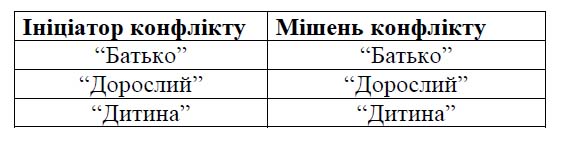 Ситуація 1. Керівник звертається до свого замісника зі словами докору: «Ви не змогли забезпечити своєчасність виконання поставленого завдання». Замісник: «Мене відволікли сімейні обставини».Ситуація 2. Розмова колег К1: «Ти завжди повинен бути пунктуальним!»К2: «Вибач, зовсім забув про час». Ситуація 3. К1: «Ти завжди повинен бути пунктуальним!»К2: «Я запізнився через затори».Ситуація 4. Співробітник говорить керівнику: «Мені не вдалося домовитися про перенос зустрічі з нашими постачальниками». Керівник у відповідь: «Так я і знав, що на вас не можна покластися. Все необхідно робити самому». Ситуація 5. Керівник – підлеглому: Як Вам не соромно запізнюватися?Підлеглий: Вибачте, таке більше не повториться.Ситуація 6. Керівник – підлеглому: Як Вам не соромно запізнюватися?Підлеглий: Вибачте, запізнився через затори. 